«Вагончик знаний»Цель: расширить интеллектуальный кругозор учащихся; способствовать формированию умений логического мышления, навыков самостоятельности, умений самореализации.Задачи: закрепление в процессе практической деятельности теоретических знаний, полученных на уроках биологии, географии; вовлечение в словарный запас биологических и географических слов и выражений; развитие коммуникативных навыков; осуществление межпредметных связей.Ход мероприятия:1.Станция.Биологические шарады. За каждый правильный ответ 3 балла.Первое можете в море искать,Но за него вам нельзя заплывать.А на втором раньше землю пахали -Трактора встарь люди даже не знали.Целое - это животное тоже,Очень оно на второе похоже.(Буй + Вол = Буйвол)Первый в бутылку легко залезает,Тщательно стенки её отмывает.А за вторым на рыбалку идём,Клюнет когда на крючок он, мы ждём.(Ёрш)Первый - большая хищная птица,Что над погибшим животным кружится.Длинная часть у гитары - второй,Крепко сжимается левой рукой.На документах секретных есть третий.Что же за слово? Подумайте, дети.(Гриф)С буквой «Р» - помощник-автомат,Труд любой он облегчить вам рад.С буквой «Х» - его имеет слон,Знаменит длиной своею он. (Робот - хобот)C «Г» - я хищник полосатый,Вашим кошкам брат, ребята.А без «Г» - я учрежденье,Всё в мишенях помещенье.(Тигр - тир)С «Л» - на севере живёт,Быстро нарты он везёт.С «С» - бывает после лета,Время года, дети, это.(Олень - осень)2. Станция.  Верните зверей в слова. Дается 4 минуты. За каждый правильный ответ 2 балла.◘ ГИ _ _ _ _ _  (правила сохранения здоровья)◘ _ _ _ _ _ _ _ ИУМ  (растение семейства  лютиковых)◘ _ _ _ _ ОСТЬ  (покорность, смиренность)◘ ПА _ _ _ _ ДНИК  (огороженный садик перед домом)◘ ДВУСТ _ _ _ _ А  (охотничье ружьё)◘ П _ _ _ _ ОК  (небольшой населённый пункт)◘ _ _ _ _ _ КА  (вкусное прозвище автомобильного руля)◘ Г_ _ _ _ _  (часть ноги от колена до стопы)◘ БРА _ _ _ _ ЕР  (охотник вне закона) ЗА _ _ _ _ КА  (печная дверь)◘ _ _ _ _ МАНИЕ   (познавание, постижение)◘ _ _ _ _ _ ЧА  (наблюдательная пожарная  вышка)◘ ГЛЮ _ _ _ _  (виноградный сахар в плодах,  мёде)◘ ПО _ _ _ _ _  (окраска поверхностей мелом или известью)◘ Д _ _ _ _  (рука, ладонь в старину)(Убежавшие звери: гиена, дельфин, крот, лиса, волк, осёл, баран, олень, конь, слон, пони, калан, коза, белка, лань.)3.  Станция. Знаем ли мы географию? 2 балла за каждый правильный ответ.1. Какая часть света омывается всеми четырьмя океанами? (Азия) 2. Какой пролив соединяет два моря, два океана, разделяет два полуострова, две части света, два  государства? (Берингов) 3. Назовите  самое  глубокое  озеро  мира,  которое  иногда за большой размер местные жители величают морем. (Байкал) 4. Какие два озера зовут морями? (Арал и Каспий) 5. Может ли быть горный хребет расположен ниже уровня океана? (да)4.Станция. Ребусы. 2 балла за каждый правильный ответ.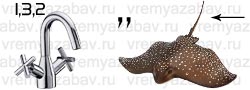 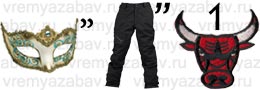 горизонт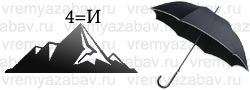 пустыня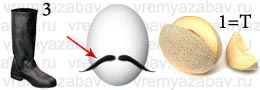 ландшафт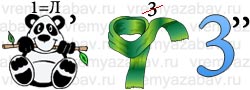 Колумб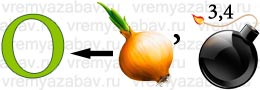 эквтор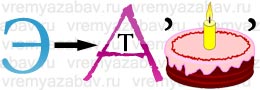 5.Станция «Детективная». Команда получает «детектив» в распечатанном виде. За правильный ответ – 5 баллов.Шерлок Холмс вел беседу с подозреваемым в преступлении гражданином, утверждающим, что у него есть алиби. Собеседник говорил: «На момент преступления, то есть с 11 часов до полудня, я прогуливался по набережной. Порыв ветра сорвал с моей головы шляпу. Добрые 40 минут я пытался достать свою шляпу из воды. Ветер относил ее все дальше и дальше от берега. Хорошо, что я нашел длинную палку, с помощью которой пригнал шляпу к берегу».После таких слов Шерлок Холмс точно знал, кто преступник. На чем основывалось решение Холмса?Ответ: дневной бриз дует в сторону берега, а не наоборот.В книге шведской писательницы С.Лагерлеф «Чудесное путешествие Нильса с дикими гусями» рассказывается о глупом Тролле, который решил: « Построю дом поближе к солнцу – пусть оно меня греет». И Тролль принялся за работу. Он собирал повсюду камни и громоздил их друг на друга. Скоро гора из камней поднялась чуть не до самых туч.«Вот теперь, пожалуй, хватит! – сказал Тролль. – Теперь я построю дом на вершине этой горы. Буду жить у самого Солнца под боком. Уж рядом с Солнцем не замерзну». И Тролль полез на гору. Только что такое? Чем выше он лезет, тем холоднее становится. Добрался до вершины. «Ну, - думает, - отсюда до Солнца рукой подать». А у самого зуб на зуб не попадает.Тролль этот был упрямый, если уж ему в голову что западет – ничем не выбьешь. Решил на горе строить дом – и построил. Солнце как будто бы близко, а холод все равно до костей пробирает. Так этот глупый Тролль и замерз».Почему замерз Тролль?Ответ: с высотой температура понижается. Почему косули погибают в вольерах?В Беловежской Пуще зверей содержат в просторных загонах – практически в естественном состоянии. Любопытные зубры, лоси, олени часто подходят к границам загона, поэтому за ними могут наблюдать посетители. Но многие звери прячутся. Поэтому некоторых животных (волков, лис) разместили в клетках или небольших вольерах, чтобы за ними было проще наблюдать. Вначале косуль тоже разместили в таком вольере. Через некоторое время одна из косуль умерла. Вслед за ней погибла другая. Научные сотрудники установили причину гибели косуль и выпустили остальных на волю – в леса Беловежской Пущи.
От чего умирали косули?Ответ: Косули – очень пугливые животные. Они всегда держатся подальше от человека. А тут – сплошной поток посетителей, шумные группы детей-школьников. Спрятаться косулям было негде, убежать тоже нельзя… Вот и умирали косули от разрыва сердца.6. Станция «Зеленая аптека»Сопоставьте название растения, используемые части и их применение.Карточка 1. Название растения.1. Одуванчик лекарственный.
2. Ромашка аптечная.
3. Подорожник большой.
4. Чистотел большой.
5. Тысячелистник обыкновенный.Карточка 2. Используемые части растения.1. Лист, корень.
2. Надземная часть
2. Надземная часть.
3. Цветки.
4. Листья.Карточка 3. Применение.1.Улучшает аппетит, Заболевание желудка.
2. Заживление ран, помогает при ушибах.
3. Противовоспалительное средство, полоскание рта.
4. Лечение кожи, туберкулёз.
5. Кровоостанавливающее, заживление ран.